PLINSKI ZAKONI1. Boylov zakon gre za odvisnost med V volumnom in P tlakom.T je konstanta!                                      P1 * V1= P2 * V2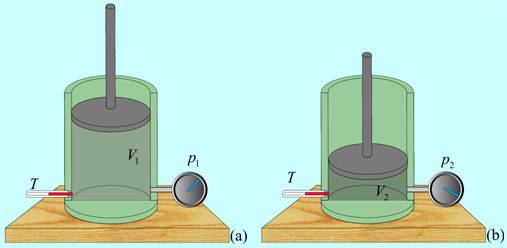 2. Pri Gay-Lussacovem zakonu gre za spreminjanje volumna in temperature plina. Če zvišamo temperaturo, se volumen poveča in nasprotno.P je konstanta!                                              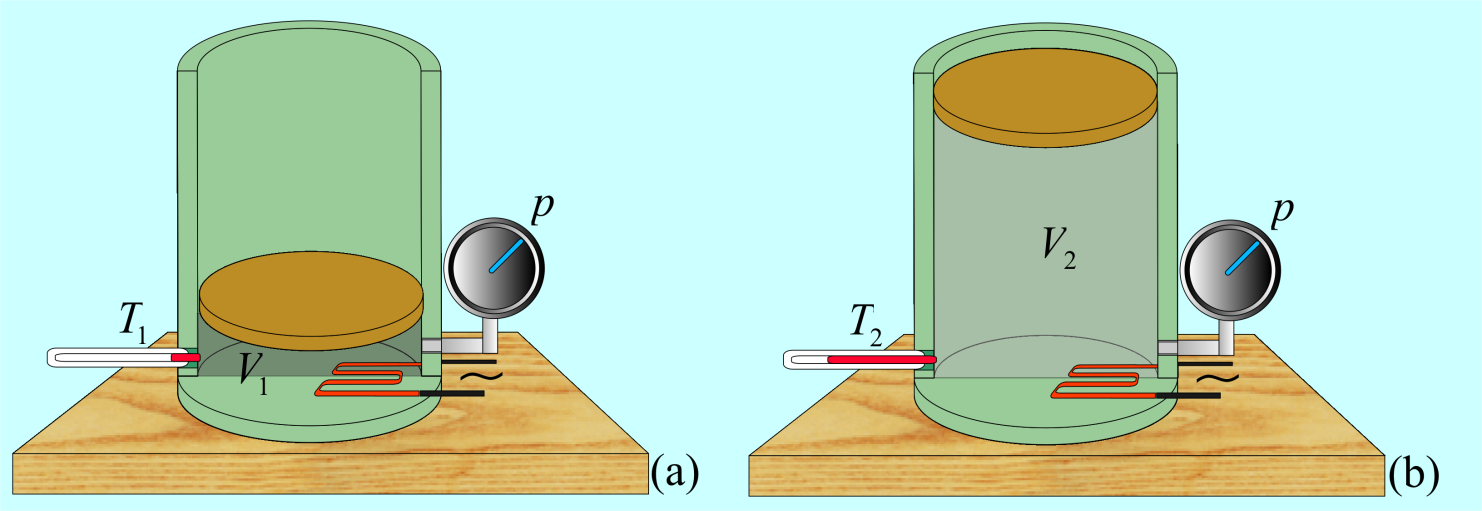 3. Spreminjanje P tlaka in T temperature.V je konstanta!                                                     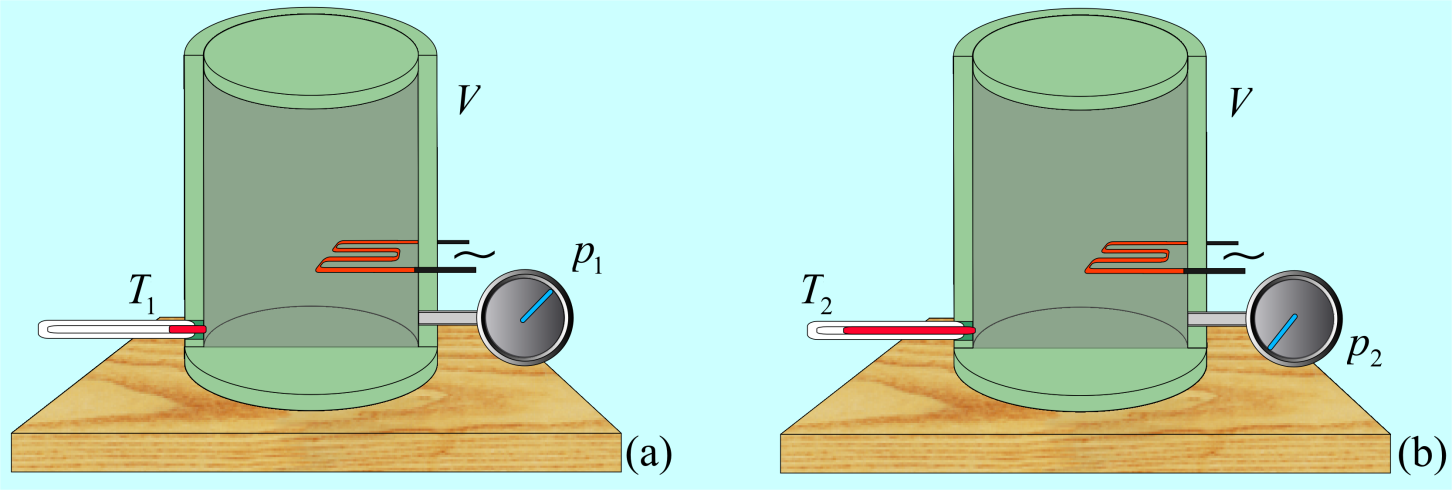 